2016/2017 Volleyball Schedule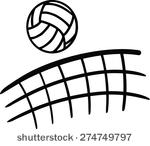 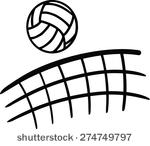 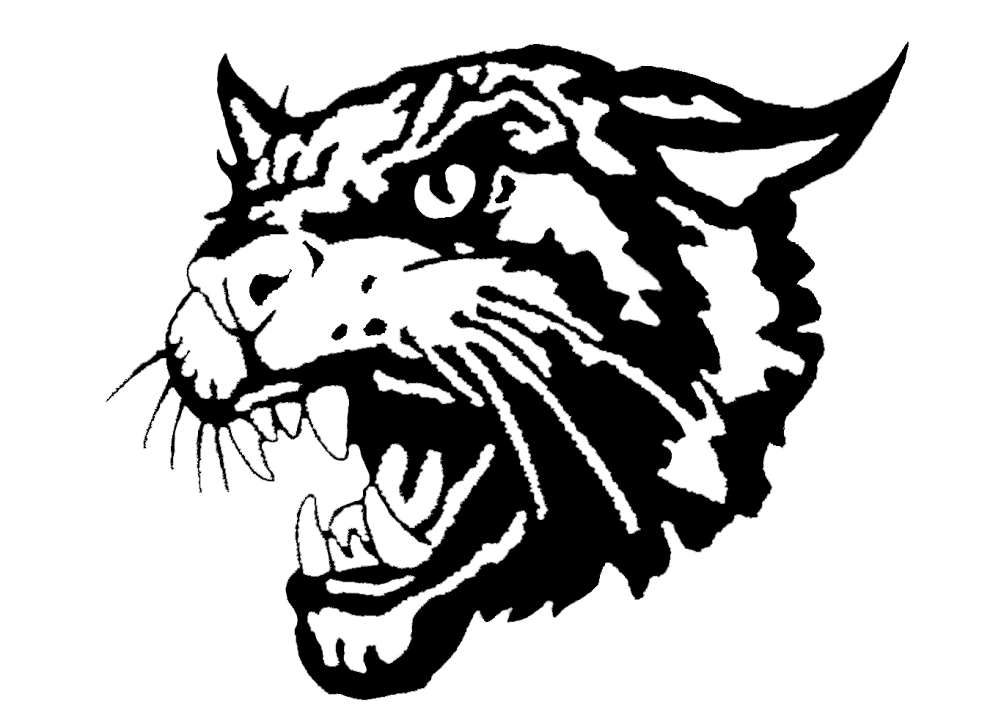 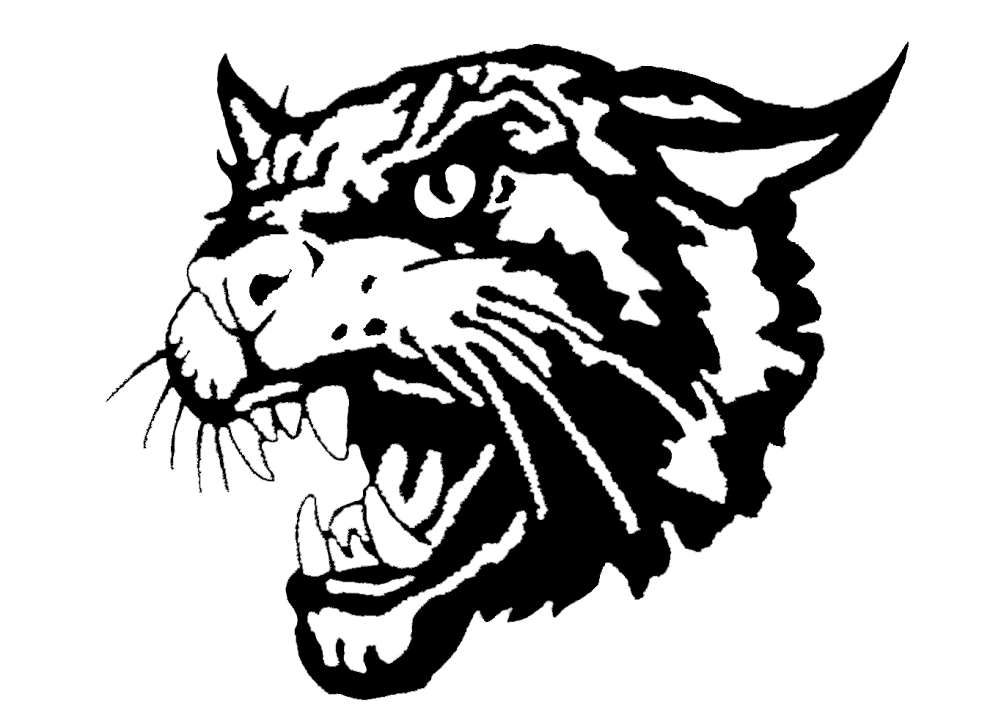 Grade 7/8 GirlsGame start time is 3:45 pm.  Practice times may change depending on gym usage and game schedule subject to change.  Please check athletics board for updates daily and notify coach if you cannot make a practice or a game.  League info:  http://www.lowerislandschoolsports.ca/ Teacher sponsor/Athletic Director:  Kyla Pelletier  kpelletier@sd62.bc.ca   250-474-1291 (school phone)Coaches:  Brenda Cyr  bncyr1@gmail.com  and Ben Kickbush   kickbushb@gmail.com Note:  Players need to arrange own rides to away games.  Please work with teammates to ensure everyone can get a ride.  If you’re able to drive please offer your additional seats to other players and arrange with their parents.  Team meeting Wednesdays at lunch in room 134 to determine rides and player availability. PLAYOFFS:  Top six, sites TBA.  Games best 2/3.Practice schedule on reverseTEAMS:TEAMS:Pool A
9 teamsArbutus 1, Bayside Blue, Cedar Hill, Central Black, Lansdowne, Monterey, Royal Oak 2, Gordon Head, SMU 1Pool B
9 teamsArbutus 2, Bayside Green, Central Red, Dunsmuir, Royal Oak 1, PCS, St. Andrews, SMU 2, Spencer Wednesday, January 25  (Week 1)      Spencer and Dunsmuir at PCS   (Spencer vs Dunsmuir = exhibition)Wednesday, February 1  (Week 2)      Royal Oak 2 and  Central Red at SpencerWednesday, February 8  (Week 3)      Spencer and St. Andrews at SMU 2   (Spencer vs SMU2 = exhibition)   Wednesday, February 15  (Week 4)    Bayside Green and Spencer at Royal Oak 1   Wednesday, February 22  (Week 5)    Spencer and Bayside Green  at Arbutus 2    Wednesday,  March  1  (Week 6)       Arbutus 2, Dunsmuir and PCS at Spencer   Wednesday,  March 7  (Week 7)       Playoffs – format belowCourt 1Court 2Game 12nd Pool B vs 3rd Pool A  Game 22nd Pool A vs 3rd Pool BGame 31st Pool A vs Winner Game 1 Game 41st Pool B vs Winner Game 2Championship Game for 1st and 2nd placeWinner of Games 3 & 4 Consolation Game for 3rd and 4th placeLosers of Games 3 & 4 PRACTICES:Monday, January 23  3:30-5:30 pmFriday, January 27 2:00-4:00 pmTuesday, January 31  3:30-5:30 pmFriday, February 3 2:00-4:00 pmMonday, February 6 3:30-5:30 pmFriday, February 10 2:00-4:00 pmTuesday, February 14  3:30-5:30 pmFriday, February 17 2:00-4:00 pmMonday, February 20 3:30-5:30 pmTuesday, February 28  3:30-5:30 pmFriday, March 3  2:00-4:00 pmTuesday, March 7  3:30-5:30 pm